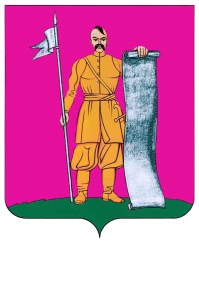 АДМИНИСТРАЦИЯ СТАРОЩЕРБИНОВСКОГО СЕЛЬСКОГО ПОСЕЛЕНИЯ ЩЕРБИНОВСКОГО РАЙОНАПОСТАНОВЛЕНИЕот 26.12.2018                                                                                                    № 340ст-ца СтарощербиновскаяО внесении изменений в постановление администрацииСтарощербиновского сельского поселенияЩербиновского района от 15 ноября 2018 года № 265«Об определении порядка применениябюджетной классификации, относящейся к бюджетуСтарощербиновского сельского поселения Щербиновского района в 2019 году»В целях установления, детализации и определения порядка применения бюджетной классификации, относящейся к бюджету Старощербиновского сельского поселения Щербиновского района в соответствии со статьей 9 Бюджетного кодекса Российской Федерации  п о с т а н о в л я е т:1. Внести изменения в постановление администрации Старощербиновского сельского поселения Щербиновского района от 15 ноября 2018 года       № 265 «Об определении порядка применения бюджетной классификации, относящейся к бюджету Старощербиновского сельского поселения Щербиновского района в 2019 году» изложив приложение к нему в новой редакции (прилагается).2. Общему отделу администрации Старощербиновского сельского поселения Щербиновского района (Шилова):1) разместить настоящее постановление в информационно-телекоммуникационной сети «Интернет» на официальном сайте администрации Старощербиновского сельского поселения Щербиновского района (http://starscherb.ru), в меню сайта «Бюджет», «на 2019 год»;2) официально опубликовать настоящее постановление в периодическом печатном издании «Информационный бюллетень органов местного самоуправления Старощербиновского сельского поселения Щербиновского района».3. Настоящее постановление вступает в силу с 1 января 2019 года.ГлаваСтарощербиновского сельского поселенияЩербиновского района							       В.Г. ПодолянкоПорядокприменения бюджетной классификации, относящейсяк бюджету Старощербиновского сельского поселенияЩербиновского районаОбщие положения1. Настоящий порядок применения бюджетной классификации, относящейся к бюджету Старощербиновского сельского поселения Щербиновского района (далее – Порядок) устанавливает:единую структуру программной (непрограммной) части кода целевой статьи для отражения направления бюджетных ассигнований на реализацию муниципальных программ Старощербиновского сельского поселения Щербиновского района (далее-муниципальная программа) и непрограммных направлений деятельности органа местного самоуправления Старощербиновского сельского поселения Щербиновского района (далее - непрограммные направления деятельности);перечень, кодов целевых статей и порядок их применения в части, относящейся к бюджету Старощербиновского сельского поселения Щербиновского района (далее - бюджет поселения), финансовое обеспечение которых осуществляется за счет межбюджетных субсидий, субвенций и иных межбюджетных трансфертов, имеющих целевое назначение, из краевого бюджета;наименования направлений расходов, увязываемых с целевыми статьями подпрограмм и основных мероприятий муниципальных программ, непрограммными направлениями деятельности, порядок применения которых установлен приказом Министерства финансов Российской Федерации от 08 июля 2018 года № 132н «О Порядке формирования и применения кодов бюджетной классификации Российской Федерации, их структуре и принципах назначения» 2. Целевые статьи расходов бюджета поселения обеспечивают привязку бюджетных ассигнований бюджета поселения к муниципальным программам, их подпрограммам (основным мероприятиям) и (или) непрограммным направлениям деятельности,  подлежащим исполнению за счет средств бюджета поселения.3. Структура кода целевой статьи расходов бюджета поселения состоит из десяти разрядов и включает следующие составные части (таблица 1):1) код программного (непрограммного) направления расходов (8, 9 разряды кода классификации расходов бюджетов), предназначенный для кодирования муниципальных программ, непрограммных направлений деятельности;2) код подпрограммы (10 разряд кода классификации расходов бюджетов), предназначенный для кодирования подпрограмм муниципальных программ (основных мероприятий, ведомственных целевых программ), непрограммных направлений деятельности;3) код мероприятия (11, 12 разряды кода классификации расходов бюджетов), предназначенный для кодирования мероприятий подпрограмм (основных мероприятий) муниципальных программ, устанавливаемых на основании целей, задач, агрегированных пунктов подпрограмм (основных мероприятий) муниципальных программ;4) код направления расходов (13-17 разряды кода классификации расходов бюджетов), предназначенный для кодирования направлений расходования средств, конкретизирующих (при необходимости) мероприятия.Таблица 14. Целевым статьям бюджета поселения присваиваются уникальные коды, сформированные с применением буквенно-цифрового ряда: 0, 1, 2, 3, 4, 5, 6, 7, 8, 9, А, Б, В, Г, Д, Е, Ж, И, К, Л, М, Н, О, П, Р, С, Т, У, Ф, Ц, Ч, Ш, Щ, Э, Ю, Я, D, F, G, I, J, L, N, Q, R, S, U, V, W, Y, Z.Используются коды направления расходов, содержащие значения S0000 - S9990:S0000 - S9990 - для отражения расходов бюджета поселения, в том числе расходов на предоставление межбюджетных трансфертов бюджету поселения, в целях софинансирования которых из краевого бюджета предоставляются бюджету поселения субсидии, а также для отражения расходов бюджета поселения, в целях софинансирования которых из бюджета муниципального образования Щербиновский район предоставляются субсидии.5. Наименования целевых статей расходов бюджета поселения устанавливаются финансово-экономическим отделом администрации Старощербиновского сельского поселения Щербиновского района и характеризуют направление бюджетных ассигнований на реализацию:муниципальных программ и непрограммных направлений деятельности;подпрограмм (основных мероприятий) муниципальных программ, непрограммных направлений деятельности;мероприятий подпрограмм (основных мероприятий, ведомственных целевых программ) муниципальных программ;направлений расходов.6. Перечень и порядок применения целевых статей, задействованных в бюджете поселения, увязываемых с целевыми статьями в рамках мероприятий подпрограмм (основных мероприятий) муниципальных программ, непрограммных направлений расходов, порядок применения которых установлен приказом Министерства финансов Российской Федерации от 1 июля 2013 года № 65н «Об утверждении Указаний о порядке применения бюджетной классификации Российской Федерации», установлен в разделе 2 настоящего Порядка.7. Увязка универсальных направлений расходов с мероприятием подпрограммы (основного мероприятия) муниципальной программы устанавливается в рамках решения о бюджете поселения и (или) сводной бюджетной росписи бюджета поселения по следующей структуре кода целевой статьи расходов:8. Увязка универсальных направлений расходов с непрограммным направлением деятельности устанавливается в рамках решения о бюджете поселения и (или) сводной бюджетной росписи бюджета поселения по следующей структуре кода целевой статьи:9. Расходы бюджета поселения на финансовое обеспечение выполнения функций органов местного самоуправления и находящимися в их ведении муниципальных учреждений подлежат отражению по соответствующим целевым статьям, содержащим соответствующие направления расходов:00190 «Расходы на обеспечение функций государственных органов, в том числе территориальных органов»;00590 «Расходы на обеспечение деятельности (оказание услуг) муниципальных учреждений».10. Увязка направления расходов 00190 «Расходы на обеспечение функций органов местного самоуправления» с мероприятием подпрограммы муниципальной программы или непрограммным направлением деятельности  устанавливается по следующей структуре кода целевой статьи:Об установлении перечня и кодов целевых статей, задействованных в бюджете Старощербиновского сельского поселенияЩербиновского районаПеречень и правила применения целевых статей расходов бюджета поселения, формируемых в рамках непрограммных направлений расходов:70 0 00 00000 Обеспечение деятельности высшего должностного лица муниципального образования.Целевые статьи непрограммного направления расходов бюджета поселения включают:70 0 01 00000 Высшее должностное лицо муниципального образования.По данной целевой статье отражаются расходы на оплату труда с учетом начислений главы Старощербиновского сельского поселения Щербиновского района, в том числе:00190 Расходы на обеспечение функций органов местного самоуправления. По данному направлению отражаются расходы на обеспечение функций органов местного самоуправления.71 0 00 00000 Отдельные направления деятельности администрации муниципального образования.71 0 01 00000 Финансовое обеспечение непредвиденных расходов.По данной целевой статье отражаются расходы на осуществление непредвидимых расходов администрации Старощербиновского сельского поселения Щербиновского района, в том числе:10420 Резервные фонды администрации муниципального образования.По данному направлению планируются ассигнования, и осуществляется расходование средств резервного фонда администрации Старощербиновского сельского поселения Щербиновского района (далее - администрация).Целевые статьи непрограммного направления расходов бюджета поселения включают:71 0 02 00000 Административные и иные комиссии.По данной целевой статье отражаются расходы бюджета поселения на реализацию подпрограммы по соответствующим направлениям расходов, в том числе:60190 Осуществление отдельных полномочий Краснодарского края по образованию и организации деятельности административных комиссий.По данному направлению отражаются расходы бюджета поселения на осуществление отдельных полномочий Краснодарского края по образованию и организации деятельности административных комиссий.71 0 04 00000 Формирование архивных фондов поселения.По данной целевой статье отражаются расходы бюджета поселения на реализацию подпрограммы по соответствующим направлениям расходов, в том числе:10440 Мероприятия, направленные на материально-техническое обеспечение формирования архивных фондов поселения.По данному направлению отражаются расходы бюджета поселения на обеспечение мероприятий по проведению экспертизы ценности документов, формирование и оформление дел, составление описей дел и актов о выделении к уничтожению документов, не подлежащих хранению, организация передачи документов органов местного самоуправления в муниципальный архив.71 0 05 00000 Мероприятия в сфере земельных отношений.По данной целевой статье осуществляются расходы на проведение топографо-геодезических, картографических и землеустроительных работ.10450 Мероприятия, направленные на комплексное и устойчивое развитие земельных отношений сельского поселения.По данному направлению отражаются расходы бюджета поселения на изготовление топографических съемок.71 0 07 00000 Осуществление полномочий по определению поставщиков (подрядчиков, исполнителей) для заказчиков сельского поселения.По данной целевой статье осуществляется расходы бюджета поселения на осуществление полномочий по определению поставщиков (подрядчиков, исполнителей) для заказчиков сельского поселения, в том числе:20190 Расходы на обеспечение функций органов местного самоуправления (передаваемые полномочия сельских поселений).По данному направлению осуществляются расходы на обеспечение функций органов местного самоуправления (передаваемые полномочия сельских поселений).71 0 08 00000 Осуществление полномочий по первичному воинскому учету, на территориях, где отсутствуют военные комиссариаты.По данной целевой статье отражаются расходы бюджета поселения по соответствующим направлениям расходов, в том числе:51180 Осуществление полномочий по первичному воинскому учету, на территориях, где отсутствуют военные комиссариаты.По данному направлению отражаются расходы бюджета поселения на обеспечение мероприятий по осуществлению полномочий по первичному воинскому учету, на территориях, где отсутствуют военные комиссариаты за счет краевых субсидий.71180 Осуществление полномочий по первичному воинскому учету, на территориях, где отсутствуют военные комиссариаты.По данному направлению отражаются расходы бюджета поселения на обеспечение мероприятий по осуществлению полномочий по первичному воинскому учету, на территориях, где отсутствуют военные комиссариаты за счет средств бюджета поселения.71 0 09 00000 Обеспечение деятельности органов местного самоуправления.По данной целевой статье отражаются расходы на содержание и обеспечение функционирования администрации, в том числе:00190 Расходы на обеспечение функций органов местного самоуправления. По данному направлению отражаются расходы на содержание и обеспечение функционирования администрации.00199 Расходы на обеспечение функций органов местного самоуправления (кредиторская задолженность).По данному направлению отражаются расходы на содержание и обеспечение функционирования администрации (кредиторская задолженность прошлых лет).72 0 00 00000 Обеспечение деятельности Контрольно-счетной палаты муниципального образования Щербиновский район.Целевые статьи непрограммного направления расходов бюджета поселения включают:72 0 01 00000 Руководитель Контрольно–счетной палаты муниципального образования Щербиновский район.По данной целевой статье отражаются расходы бюджета поселения на оплату труда, с учетом начислений, руководителя Контрольно–счетной палаты муниципального образования Щербиновский район (далее - Контрольно-счетная палата), в том числе:20190 Расходы на обеспечение функций органов местного самоуправления (передаваемые полномочия сельских поселений).По данному направлению расходов бюджета поселения планируются ассигнования на обеспечение функций органов местного самоуправления переданных Совету муниципального образования Щербиновский район.72 0 02 00000 Контрольно-счетная палата муниципального образования Щербиновский район.По данной целевой статье отражаются расходы аппарата Контрольно-счетной палаты, в том числе: 20190 Расходы на обеспечение функций органов местного самоуправления (передаваемые полномочия сельских поселений).По данному направлению расходов бюджета поселения планируются ассигнования на обеспечение функций органов местного самоуправления по переданным полномочиям сельского поселения.75 0 00 00000 Другие непрограммные расходы в области общегосударственных вопросов.75 0 01 00000 Обеспечение деятельности муниципальных учреждений. По данной целевой статье отражаются расходы на обеспечение деятельности муниципальных учреждений, в том числе:00590 Расходы на обеспечение деятельности (оказание услуг) муниципальных учреждений.По данному направлению расходов отражаются расходы бюджета поселения на содержание и обеспечение деятельности (оказание услуг) муниципального казенного учреждения по обслуживанию органов местного самоуправления и муниципальных учреждений Старощербиновского сельского поселения Щербиновского района.77 0 00 00000 Обеспечение деятельности финансовых, налоговых и таможенных органов и органов финансового (финансово-бюджетного) надзора.Целевые статьи непрограммного направления расходов бюджета  поселения включают:77 0 01 00000 Осуществление полномочий по организации и осуществлению муниципального внутреннего финансового контроля.По данной целевой статье отражаются расходы на обеспечение муниципального внутреннего финансового контроля, в том числе:20190 Расходы на обеспечение функций органов местного самоуправления (передаваемые полномочия сельских поселений).78 0 00 00000 Обеспечение проведения выборов.Целевые статьи непрограммного направления расходов бюджета поселения включают:78 0 01 00000 Проведение выборов в Совет муниципального образования.По данной целевой статье отражаются расходы на проведение выборов в Совет муниципального образования, в том числе:10590 Расходы на проведение выборов в представительные органы муниципальной власти муниципального образования.По данному направлению расходов бюджета поселения планируются ассигнования на обеспечение проведения выборов депутатов в представительный орган Старощербиновского сельского поселения Щербиновского района.79 0 00 00000 Другие непрограммные расходы в области жилищно-коммунального хозяйства.Целевые статьи непрограммного направления расходов бюджета поселения включают:79 0 01 00000 Обеспечение деятельности муниципальных учреждений.По данной целевой статье отражаются расходы на обеспечение деятельности муниципальных учреждений, в том числе:00590 Расходы на обеспечение деятельности (оказание услуг) муниципальных учреждений.По данному направлению расходов отражаются расходы бюджета поселения на содержание и обеспечение деятельности (оказание услуг) муниципального казенного учреждения «Благоустройство» Старощербиновского сельского поселения Щербиновского района.79 0 02 00000 Благоустройство муниципального образования.По данной целевой статье отражаются расходы на обеспечение мероприятий по благоустройству территории поселения, в том числе:10550 Мероприятия по благоустройству и озеленению территории сельского поселения.По данному направлению расходов отражаются расходы бюджета поселения на мероприятия по организации благоустройству и озеленению территории сельского поселения.80 0 00 00000 Другие непрограммные расходы в области национальной экономики.Целевые статьи непрограммного направления расходов бюджета поселения включают:81 0 00 00000 Организация ритуальных услуг и содержание мест захоронения.Целевые статьи непрограммного направления расходов бюджета  поселения включают:81 0 01 00000 Создание мест захоронения.По данной целевой статье отражаются расходы бюджета поселения на создание мест захоронения, в том числе:10680 Мероприятия по содержанию мест захоронения.По данному направлению расходов  отражаются расходы бюджета поселения на реализацию мероприятий по содержанию мест захоронения.Перечень и правила применения целевых статей расходов бюджета поселения, формируемых в рамках муниципальных программ:010 00 00000 Муниципальная программа Старощербиновского сельского поселения Щербиновского района «Обеспечение деятельности органов местного самоуправления Старощербиновского сельского поселения Щербиновского района».По данной целевой статье отражаются расходы бюджета поселения на реализацию мероприятий муниципальной программы Старощербиновского сельского поселения Щербиновского района «Обеспечение деятельности органов местного самоуправления Старощербиновского сельского поселения Щербиновского района», осуществляемые по следующим мероприятиям муниципальной программы:01 0 02 00000 Информационное обеспечение деятельности органов местного самоуправления.По данной целевой статье отражаются расходы бюджета поселения на реализацию мероприятий по соответствующим направлениям расходов, в том числе:10020 Информационное освещение деятельности органов местного самоуправления муниципального образования.По данному направлению отражаются расходы бюджета поселения, связанные с реализацией мероприятий по информационному обеспечению деятельности администрации Старощербиновского сельского поселения Щербиновского района и Совета Старощербиновского сельского поселения Щербиновского района.01 0 07 00000 Отдельные мероприятия по реализации муниципальной программы.По данной целевой статье отражаются расходы бюджета поселения на реализацию мероприятий по соответствующим направлениям расходов, в том числе:10610 Прочие мероприятия.По данному направлению расходов отражаются расходы бюджета поселения на прочие мероприятия Старощербиновского сельского поселения Щербиновского района.01 0 09 00000 Прочие мероприятия, связанные с муниципальным управлением.По данной целевой статье отражаются расходы бюджета поселения на реализацию мероприятий по соответствующим направлениям расходов, в том числе:10480 Реализация функций, связанных с муниципальным управлением.По данному направлению отражаются расходы бюджета поселения на компенсационные выплаты руководителям органов территориального общественного самоуправления.03 0 00 00000 Муниципальная программа Старощербиновского сельского поселения Щербиновского района «Управление муниципальным имуществом Старощербиновского сельского поселения Щербиновского района».По данной целевой статье отражаются расходы бюджета поселения на реализацию мероприятий муниципальной программы Старощербиновского сельского поселения Щербиновского района «Управление муниципальным имуществом Старощербиновского сельского поселения Щербиновского района», осуществляемые по следующим мероприятиям муниципальной программы:03 0 02 00000 Содержание и обслуживание казны.По данной целевой статье отражаются расходы бюджета поселения на реализацию мероприятий по соответствующим направлениям расходов, в том числе:10080 Содержание и обслуживание казны муниципального образования.По данному направлению отражаются расходы бюджета поселения по управлению муниципальным имуществом, связанные с оценкой недвижимости, признанием прав и регулированием отношений по муниципальной собственности.04 0 00 00000 Муниципальная программа Старощербиновского сельского поселения Щербиновского района «Развитие субъектов малого и среднего предпринимательства в Старощербиновском сельском поселении Щербиновского района».По данной целевой статье отражаются расходы бюджета поселения на реализацию мероприятий муниципальной программы Старощербиновского сельского поселения Щербиновского района «Развитие субъектов малого и среднего предпринимательства в Старощербиновском сельском поселении Щербиновского района», осуществляемые по следующим мероприятиям муниципальной программы:04 0 01 00000 Развитие субъектов малого и среднего предпринимательства.По данной целевой статье отражаются расходы бюджета поселения на реализацию мероприятий по соответствующим направлениям расходов, в том числе:10090 Реализация мероприятий, направленных на развитие субъектов малого и среднего предпринимательства.По данному направлению отражаются расходы бюджета поселения по освещению в средствах массовой информации информационных материалов по вопросам развития малого и среднего предпринимательства, правовая и консультационная поддержка малого и среднего предпринимательства, финансовая и инвестиционная поддержка.12 0 00 00000 Муниципальная программа Старощербиновского сельского поселения Щербиновского района «Развитие культуры и кинематографии в Старощербиновском сельском поселении Щербиновского района».По данной целевой статье отражаются расходы бюджета поселения на реализацию мероприятий муниципальной программы Старощербиновского сельского поселения Щербиновского района «Развитие культуры и кинематографии в Старощербиновском сельском поселении Щербиновского района», осуществляемые по следующим мероприятиям муниципальной программы:12 0 01 00000 Совершенствование деятельности муниципальных учреждений отрасли «Культура и кинематография».По данной целевой статье отражаются расходы бюджета поселения на реализацию мероприятий по соответствующим направлениям расходов, в том числе:00590Расходы на обеспечение деятельности (оказания услуг) муниципальных учреждений культуры и кинематографии.По данному направлению отражаются расходы бюджета поселения на обеспечение деятельности (оказание услуг) муниципальных учреждений культуры и кинематографии Старощербиновского сельского поселения Щербиновского района.00599 Расходы на обеспечение деятельности (оказание услуг) муниципальных учреждений (кредиторская задолженность).По данному расходы бюджета поселения на обеспечение деятельности (оказание услуг) муниципальных учреждений культуры и кинематографии Старощербиновского сельского поселения Щербиновского района по погашению кредиторской задолженности.10200 Организация библиотечного обслуживания населения (за исключением мероприятий по подключению общедоступных библиотек, находящихся в муниципальной собственности, к сети «Интернет» и развития системы библиотечного дела с учетом задачи расширения информационных технологий и оцифровки), комплектование и обеспечение сохранности библиотечных фондов библиотек поселений.По данному направлению отражаются расходы бюджета поселения на полноценное комплектование библиотечных фондов.60120 Поэтапное повышение уровня средней заработной платы работников муниципальных учреждений до средней заработной платы по Краснодарскому краю.По данному направлению отражаются расходы бюджета поселения по обеспечению поэтапного повышения уровня средней заработной платы работников муниципальных учреждений культуры и кинематографии, в том числе на осуществление ежемесячных денежных выплат стимулирующего характера работникам муниципальных учреждений культуры и кинематографии, имеющим право на их получение.По данному направлению отражаются расходы бюджета поселения на условиях софинансирования по обеспечению развития и укрепление материально-технической базы муниципального дома культуры Старощербиновского сельского поселения Щербиновского района за счет средств краевого бюджета.13 0 00 00000 Муниципальная программа Старощербиновского сельского поселения Щербиновского района «Развитие физической культуры и спорта в Старощербиновском сельском поселении Щербиновского района».По данной целевой статье отражаются расходы бюджета поселения на реализацию мероприятий муниципальной программы Старощербиновского сельского поселения Щербиновского района «Развитие физической культуры и спорта в Старощербиновском сельском поселении Щербиновского района», осуществляемые по следующим мероприятиям муниципальной программы:13 0 03 00000 Реализация Единого календарного плана физкультурных мероприятий Старощербиновского сельского поселения Щербиновского района.По данной целевой статье отражаются расходы бюджета поселения на реализацию мероприятий по соответствующим направлениям расходов, в том числе:10320 Организация и проведение физкультурных и спортивных мероприятий.По данному направлению отражаются расходы бюджета поселения на реализацию мероприятий в области физической культуры и массового спорта.14 0 00 00000 Муниципальная программа Старощербиновского сельского поселения Щербиновского района «Молодежь Старощербиновского сельского поселения Щербиновского района.По данной целевой статье отражаются расходы бюджета поселения на реализацию мероприятий муниципальной программы Старощербиновского сельского поселения Щербиновского района «Молодежь Старощербиновского сельского поселения Щербиновского района», осуществляемые по следующим мероприятиям муниципальной программы:14 0 03 00000 Мероприятия по обеспечению организационных вопросов для реализации муниципальной программы.По данной целевой статье отражаются расходы бюджета поселения на реализацию мероприятий по соответствующим направлениям расходов, в том числе:10330 Реализация мероприятий в области молодежной политики.По данному направлению отражаются расходы бюджета поселения на реализацию мероприятий по пропаганде здорового образа жизни, гражданско-нравственному воспитанию молодежи, профилактике правонарушений в молодежной среде, организации летнего отдыха детей и молодежи.18 0 00 00000 Муниципальная программа Старощербиновского сельского поселения Щербиновского района «Противодействие коррупции на территории Старощербиновского сельского поселения Щербиновского района».По данной целевой статье отражаются расходы бюджета поселения на реализацию мероприятий муниципальной программы Старощербиновского сельского поселения Щербиновского района «Противодействие коррупции на территории Старощербиновского сельского поселения Щербиновского района», осуществляемые по следующим мероприятиям муниципальной программы:18 0 01 00000 Мероприятия по противодействию коррупции.По данной целевой статье отражаются расходы бюджета поселения на реализацию мероприятий по соответствующим направлениям расходов, в том числе:10050 Мероприятия по противодействию коррупции в сельских поселениях.По данному направлению отражаются расходы бюджета поселения на реализацию мероприятий по проведению мониторинга и оценки уровня восприятия коррупции в Старощербиновском сельском поселении Щербиновского района, освещение в средствах массовой информации результатов мониторинга.19 0 00 00000 Муниципальная программа Старощербиновского сельского поселения Щербиновского района «Обеспечение безопасности населения на территории Старощербиновского сельского поселения Щербиновского района».По данной целевой статье отражаются расходы бюджета поселения на реализацию мероприятий муниципальной программы Старощербиновского сельского поселения Щербиновского района «Обеспечение безопасности населения на территории Старощербиновского сельского поселения Щербиновского района», осуществляемые по следующим мероприятиям муниципальной программы:19 0 01 00000 Предупреждение и ликвидация последствий чрезвычайных ситуаций в границах поселения.По данной целевой статье отражаются расходы бюджета поселения на реализацию мероприятий по соответствующим направлениям расходов, в том числе:10430 Мероприятия по предупреждению и последствий чрезвычайных ситуаций.По данному направлению отражаются расходы бюджета поселения на обеспечение эффективного предупреждения и ликвидации последствий чрезвычайных ситуаций и стихийных бедствий, информирование населения о правилах поведения и действиях в чрезвычайных ситуациях.19 0 02 00000 Обеспечение безопасности на водных объектах.По данной целевой статье отражаются расходы бюджета поселения на реализацию мероприятий по соответствующим направлениям расходов, в том числе:10490 Мероприятия, связанные с безопасностью людей на водных объектах.По данному направлению отражаются расходы бюджета поселения на обеспечение мероприятий по повышению уровня безопасности на водных объектах и снижению риска возникновения несчастных случаев на воде.19 0 03 00000 Пожарная безопасность.По данной целевой статье отражаются расходы бюджета поселения на реализацию мероприятий по соответствующим направлениям расходов, в том числе:10500 Мероприятия по пожарной безопасности.По данному направлению отражаются расходы бюджета поселения на обеспечение мероприятий по пожарной безопасности населения Старощербиновского сельского поселения Щербиновского района, обеспечение первичных мер пожарной безопасности в границах поселения, работоспособности противопожарного оборудования.19 0 07 00000 Отдельные мероприятия по реализации муниципальной программы.По данной целевой статье отражаются расходы бюджета поселения на реализацию мероприятий по соответствующим направлениям расходов, в том числе:10270 Финансовое обеспечение деятельности добровольных формирований населения по охране общественного порядка.По данному направлению отражаются расходы бюджета поселения на обеспечение мероприятий по повышению уровня безопасности жизни и здоровья граждан с учетом развития системы добровольных народных дружин по предупреждению нарушений общественного порядка.20 0 00 00000 Муниципальная программа Старощербиновского сельского поселения Щербиновского района «Развитие дорожного хозяйства в Старощербиновском сельском поселении Щербиновского района».По данной целевой статье отражаются расходы бюджета поселения на реализацию мероприятий муниципальной программы Старощербиновского сельского поселения Щербиновского района «Развитие дорожного хозяйства в Старощербиновском сельском поселении Щербиновского района», осуществляемые по следующим мероприятиям муниципальной программы:20 0 01 0000 Поддержка дорожного хозяйства.По данной целевой статье отражаются расходы бюджета поселения на реализацию мероприятий по соответствующим направлениям расходов, в том числе:10460 Содержание и ремонт автомобильных дорог общего пользования, в том числе дорог в поселении (за исключением автомобильных дорог федерального значения).По данному направлению отражаются расходы бюджета поселения на обеспечение мероприятий по сохранности автомобильных дорог местного значения в Старощербиновском сельском поселении Щербиновского района и восстановление износа их дорожного покрытия, повышение безопасности дорожного движения.s2440 - капитальный ремонт и ремонт автомобильных дорог общего пользования местного значения.По данному направлению отражаются расходы бюджета поселения на условиях софинансирования с краевым бюджетом, за счет средств бюджета поселения на обеспечение мероприятий по капитальному ремонту и ремонту автомобильных дорог общего пользования местного значения в рамка государственной программы Краснодарского края «Развитие сети автомобильных дорог Краснодарского края».22 0 00 00000 Муниципальная программа Старощербиновского сельского поселения Щербиновского района «Комплексное развитие жилищно-коммунального комплекса, энергосбережение и повышение энергетической эффективности Старощербиновского сельского поселения Щербиновского района».По данной целевой статье отражаются расходы бюджета поселения на реализацию мероприятий муниципальной программы Старощербиновского сельского поселения Щербиновского района «Комплексное развитие жилищно-коммунального комплекса, энергосбережение и повышение энергетической эффективности Старощербиновского сельского поселения Щербиновского района», осуществляемые по следующим мероприятиям муниципальной программы:22 0 01 00000 Благоустройство и озеленение территории Старощербиновского сельского поселения Щербиновского района.По данной целевой статье отражаются расходы бюджета поселения на реализацию мероприятий по соответствующим направлениям расходов, в том числе:10550 Мероприятия по благоустройству и озеленению территории сельского поселения Щербиновского района.	По данной целевой статье отражаются расходы бюджета поселения на реализацию мероприятий по благоустройству и озеленению территории Старощербиновского сельского поселения Щербиновского района.22 0 02 00000 Модернизация и содержание систем уличного освещения.По данной целевой статье отражаются расходы бюджета поселения на реализацию мероприятий по соответствующим направлениям расходов, в том числе:10560 Мероприятия по модернизации, энергосбережению и повышения энергетической эффективности и содержанию систем уличного освещения.По данному направлению отражаются расходы бюджета поселения на обеспечение мероприятий по техническому обслуживанию линий уличного освещения, оплате за электроэнергию, капитальному ремонту уличного освещения, энергосбережению и повышению энергетической эффективности территории Старощербиновского сельского поселения Щербиновского района;10569 Мероприятия по модернизации и содержанию систем уличного освещения (кредиторская задолженность).По данному направлению отражаются расходы бюджета поселения по погашению кредиторской задолженности на обеспечение мероприятий по техническому обслуживанию линий уличного освещения, оплате за электроэнергию, капитальному ремонту уличного освещения территории Старощербиновского сельского поселения Щербиновского района.22 0 03 00000 Мероприятия в сфере коммунального хозяйства.По данной целевой статье отражаются расходы бюджета поселения на реализацию мероприятий по соответствующим направлениям расходов, в том числе:10570 Реализация мероприятий в сфере коммунального хозяйства.По данному направлению отражаются расходы бюджета поселения на обеспечение мероприятий в сфере коммунального хозяйства.24 0 0000 Муниципальная программа Старощербиновского сельского поселения Щербиновского района «Сохранение, использование и популяризация объектов культурного наследия (памятников истории и культуры), находящихся на территории Старощербиновского сельского поселения Щербиновского района».По данной целевой статье отражаются расходы бюджета поселения на реализацию мероприятий муниципальной программы Старощербиновского сельского поселения Щербиновского района «Сохранение, использование и популяризация объектов культурного наследия (памятников истории и культуры), находящихся на территории Старощербиновского сельского поселения Щербиновского района», осуществляемые по следующим мероприятиям муниципальной программы:24 0 01 0000 Содержание и текущий ремонт памятников и братских могил, находящихся на территории сельского поселения.По данной целевой статье отражаются расходы бюджета поселения на реализацию мероприятий по соответствующим направлениям расходов, в том числе:10280 Мероприятия по содержанию памятников и братских могил, находящихся на территории сельского поселения.По данному направлению отражаются расходы бюджета поселения на обеспечение мероприятий по содержанию, сохранению объектов культурного наследия (памятников истории и культуры), находящихся в собственности Старощербиновского сельского поселения Щербиновского района.25 0 00 00000 Муниципальная программа Старощербиновского сельского поселения Щербиновского района «Организация временного трудоустройства несовершеннолетних в возрасте от 14 до 18 лет на территории Старощербиновского сельского поселения Щербиновского района».По данной целевой статье отражаются расходы бюджета поселения на реализацию мероприятий муниципальной программы Старощербиновского сельского поселения Щербиновского района «Организация временного трудоустройства несовершеннолетних в возрасте от 14 до 18 лет на территории Старощербиновского сельского поселения Щербиновского района», осуществляемые по следующим мероприятиям муниципальной программы:25 0 01 00000 Мероприятия по организации временного трудоустройства несовершеннолетних в возрасте от 14 до 18 лет.По данной целевой статье отражаются расходы бюджета поселения на реализацию мероприятий по соответствующим направлениям расходов, в том числе:10260 Реализация мероприятий по организации временного трудоустройства несовершеннолетних в возрасте от 14 до 18 лет.По данному направлению отражаются расходы бюджета поселения на обеспечение мероприятий по организация временного трудоустройства несовершеннолетних в возрасте от 14 до 18 лет в свободное от учебы время, создание комплексной системы временного трудоустройства и дополнительной социальной поддержки несовершеннолетних в возрасте от14 до 18 лет, профилактика безнадзорности и правонарушений несовершеннолетних в возрасте от 14 до 18 лет.26 0 00 00000 Муниципальная программа Старощербиновского сельского поселения Щербиновского района «Календарь праздничных мероприятий, юбилейных и памятных дат Старощербиновского сельского поселения Щербиновского района».По данной целевой статье отражаются расходы бюджета поселения на реализацию мероприятий муниципальной  программы Старощербиновского сельского поселения Щербиновского района «Календарь праздничных мероприятий, юбилейных и памятных дат Старощербиновского сельского поселения Щербиновского района», осуществляемые по следующим мероприятиям муниципальной программы:26 0 01 00000 Обеспечение проведения праздничных дней и памятных дат, проводимых органами местного самоуправления.По данной целевой статье отражаются расходы бюджета поселения на реализацию мероприятий по соответствующим направлениям расходов, в том числе:10040 Обеспечение проведения праздничных дней и памятных дат, проводимых органами местного самоуправления муниципального образования.По данному направлению отражаются расходы бюджета поселения на обеспечение мероприятий по обеспечению проведения праздничных дней и памятных дат, проводимых органами местного самоуправления Старощербиновского сельского поселения Щербиновского района, ознаменование праздничных дней и памятных дат истории России, Кубани и Старощербиновского сельского поселения Щербиновского района.27 0 00 00000 Муниципальная программа Старощербиновского сельского поселения Щербиновского района «Оказание адресной социальной помощи гражданам Старощербиновского сельского поселения Щербиновского района, оказавшихся в трудной жизненной ситуации или в связи с чрезвычайными обстоятельствами».По данной целевой статье отражаются расходы бюджета поселения на реализацию мероприятий муниципальной программы «Оказание адресной социальной помощи гражданам Старощербиновского сельского поселения Щербиновского района, оказавшихся в трудной жизненной ситуации или в связи с чрезвычайными обстоятельствами», осуществляемые по следующим мероприятиям муниципальной программы:27 0 01 00000 Оказание адресной социальной помощи гражданам.По данной целевой статье отражаются расходы бюджета поселения на реализацию мероприятий по соответствующим направлениям расходов, в том числе:10310 Реализация мероприятий по оказанию адресной социальной помощи гражданам.По данному направлению отражаются расходы бюджета поселения на обеспечение мероприятий по оказанию адресной социальной помощи гражданам, проживающим на территории Старощербиновского сельского поселения Щербиновского района, оказавшихся в трудной жизненной ситуации или в связи с чрезвычайными обстоятельствами.												».Начальник финансово-экономическогоотдела администрации Старощербиновского сельского поселения Щербиновского района                                                                    А.С. КалмыковаЦелевая статьяЦелевая статьяЦелевая статьяЦелевая статьяЦелевая статьяЦелевая статьяЦелевая статьяЦелевая статьяЦелевая статьяЦелевая статьяПрограммное(непрограммное) направление расходовПрограммное(непрограммное) направление расходовПодпрограмма (основное мероприятие)МероприятиеМероприятиеНаправление расходовНаправление расходовНаправление расходовНаправление расходовНаправление расходов891011121314151617XX 0 00 00000Муниципальная программа;XX X 00 00000Подпрограмма (основное мероприятие) муниципальной программы;XX X XX 00000Мероприятие подпрограммы (основного мероприятия) муниципальной программы;XX X XX XXXXXНаправление расходов.7X 0 00 00000Непрограммное направление деятельности;7X X 00 00000Непрограммное направление расходов;7X X 00 XXXXXНаправления реализации непрограммных расходов;8X 0 00 00000Непрограммное направление деятельности;8X X 00 00000Непрограммное направление расходов;8X X 00 XXXXXНаправления реализации непрограммных расходов;9X 0 00 00000Непрограммное направление деятельности;9X X 00 00000Непрограммное направление расходов;9X X 00 XXXXXНаправления реализации непрограммных расходов.XX X 09 00190в рамках программного направления расходов;XX 9 00 00190в рамках непрограммного направления расходов.